Hakija täyttää soveltuvin osinHyväksymishakemus koskee	 toiminnan aloittamista	 toiminnan olennaista muuttamista muuta, mitä?      	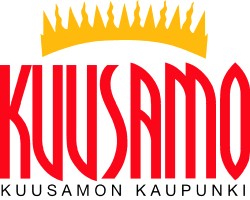 Kuusamon kaupunkiPosion kuntaTaivalkosken kuntaHAKEMUS
Elintarvikelain (23/2006) 13 § 2mom.:n mukainen toimijan elintarvikehuoneiston hyväksymishakemus MUNAPAKKAAMOKuusamon kaupunkiPosion kuntaTaivalkosken kuntaDnro (viranomainen täyttää)1. Toimija Toimijan nimiToimijan nimiToimijan nimiToimijan nimiToimijan nimi1. Toimija 1. Toimija Osoite ja postitoimipaikkaOsoite ja postitoimipaikkaKotikuntaKotikuntaPuhelin1. Toimija Puhelin1. Toimija VastuuhenkilöVastuuhenkilöVastuuhenkilöVastuuhenkilöPuhelin1. Toimija 1. Toimija SähköpostiosoiteSähköpostiosoiteSähköpostiosoiteSähköpostiosoiteSähköpostiosoite1. Toimija 1. Toimija Laskutusosoite (jos eri kuin toimijan osoite)Laskutusosoite (jos eri kuin toimijan osoite)Laskutusosoite (jos eri kuin toimijan osoite)Laskutusosoite (jos eri kuin toimijan osoite)Laskutusosoite (jos eri kuin toimijan osoite)1. Toimija 2. Y-tunnus (tai henkilötunnus)3. ToimipaikkaLaitoksen nimi ja yhteyshenkilö (jos eri kuin toimija)Laitoksen nimi ja yhteyshenkilö (jos eri kuin toimija)Laitoksen nimi ja yhteyshenkilö (jos eri kuin toimija)Puhelin Puhelin 3. Toimipaikka3. ToimipaikkaKäyntiosoite ja postitoimipaikkaKäyntiosoite ja postitoimipaikkaKäyntiosoite ja postitoimipaikkaKäyntiosoite ja postitoimipaikkaKäyntiosoite ja postitoimipaikka3. Toimipaikka3. ToimipaikkaSähköpostiosoiteSähköpostiosoiteSähköpostiosoiteSähköpostiosoiteSähköpostiosoite3. ToimipaikkaLaitoksen hyväksymisnumero (jos on kyseessä uusi laitos, Evira antaa numeron)Laitoksen hyväksymisnumero (jos on kyseessä uusi laitos, Evira antaa numeron)Laitoksen hyväksymisnumero (jos on kyseessä uusi laitos, Evira antaa numeron)Laitoksen hyväksymisnumero (jos on kyseessä uusi laitos, Evira antaa numeron)Laitoksen hyväksymisnumero (jos on kyseessä uusi laitos, Evira antaa numeron)3. ToimipaikkaKiinteistön omistaja tai isännöitsijä Kiinteistön omistaja tai isännöitsijä Kiinteistön omistaja tai isännöitsijä PuhelinPuhelin3. Toimipaikka3. ToimipaikkaLaitos sijaitsee  Maatalouskiinteistön yhteydessä  Teollisuuskiinteistössä Liikekiinteistössä Muualla, missä?       Liikekiinteistössä Muualla, missä?       Liikekiinteistössä Muualla, missä?       Liikekiinteistössä Muualla, missä?      4. KäyttötarkoitusTilojen rakennusluvan mukainen käyttötarkoitus      Tilojen rakennusluvan mukainen käyttötarkoitus      Tilojen rakennusluvan mukainen käyttötarkoitus      Tilojen rakennusluvan mukainen käyttötarkoitus      Tilojen rakennusluvan mukainen käyttötarkoitus      5. OmavalvontasuunnitelmaLaatimis-/ päivityspäivämäärä        Omavalvonnan vastuuhenkilö       Omavalvontanäytteitä tutkiva(t) laboratorio(t)      Laatimis-/ päivityspäivämäärä        Omavalvonnan vastuuhenkilö       Omavalvontanäytteitä tutkiva(t) laboratorio(t)      Laatimis-/ päivityspäivämäärä        Omavalvonnan vastuuhenkilö       Omavalvontanäytteitä tutkiva(t) laboratorio(t)      Laatimis-/ päivityspäivämäärä        Omavalvonnan vastuuhenkilö       Omavalvontanäytteitä tutkiva(t) laboratorio(t)      Laatimis-/ päivityspäivämäärä        Omavalvonnan vastuuhenkilö       Omavalvontanäytteitä tutkiva(t) laboratorio(t)      6. Harjoitettava toiminta ja sen arvioitu laajuus 6. Harjoitettava toiminta ja sen arvioitu laajuus Munapakkaamo  Pakkausmäärä            kg/vuosi Pakattavat munalajit: kana hanhi  viiriäinen strutsi ankka helmikana  muu, mikä?       Tuotantomuoto:            luonnonmukainen tuotanto                              ulkokanala                lattiakanala     häkkikanala     Munapakkaamo  Pakkausmäärä            kg/vuosi Pakattavat munalajit: kana hanhi  viiriäinen strutsi ankka helmikana  muu, mikä?       Tuotantomuoto:            luonnonmukainen tuotanto                              ulkokanala                lattiakanala     häkkikanala     Munapakkaamo  Pakkausmäärä            kg/vuosi Pakattavat munalajit: kana hanhi  viiriäinen strutsi ankka helmikana  muu, mikä?       Tuotantomuoto:            luonnonmukainen tuotanto                              ulkokanala                lattiakanala     häkkikanala     Munapakkaamo  Pakkausmäärä            kg/vuosi Pakattavat munalajit: kana hanhi  viiriäinen strutsi ankka helmikana  muu, mikä?       Tuotantomuoto:            luonnonmukainen tuotanto                              ulkokanala                lattiakanala     häkkikanala     Munapakkaamo  Pakkausmäärä            kg/vuosi Pakattavat munalajit: kana hanhi  viiriäinen strutsi ankka helmikana  muu, mikä?       Tuotantomuoto:            luonnonmukainen tuotanto                              ulkokanala                lattiakanala     häkkikanala     Munapakkaamo  Pakkausmäärä            kg/vuosi Pakattavat munalajit: kana hanhi  viiriäinen strutsi ankka helmikana  muu, mikä?       Tuotantomuoto:            luonnonmukainen tuotanto                              ulkokanala                lattiakanala     häkkikanala     Munapakkaamo  Pakkausmäärä            kg/vuosi Pakattavat munalajit: kana hanhi  viiriäinen strutsi ankka helmikana  muu, mikä?       Tuotantomuoto:            luonnonmukainen tuotanto                              ulkokanala                lattiakanala     häkkikanala     Munapakkaamo  Pakkausmäärä            kg/vuosi Pakattavat munalajit: kana hanhi  viiriäinen strutsi ankka helmikana  muu, mikä?       Tuotantomuoto:            luonnonmukainen tuotanto                              ulkokanala                lattiakanala     häkkikanala     Munapakkaamo  Pakkausmäärä            kg/vuosi Pakattavat munalajit: kana hanhi  viiriäinen strutsi ankka helmikana  muu, mikä?       Tuotantomuoto:            luonnonmukainen tuotanto                              ulkokanala                lattiakanala     häkkikanala     7. Sisämarkkinakauppa ja maahantuonti 7. Sisämarkkinakauppa ja maahantuonti  Ensisaapumispaikkatoimintaa (eläimistä saatavien elintarvikkeiden vastaanottaminen toisesta EU:n jäsenvaltiosta, toiminnasta ilmoitettava Eviraan)  Kolmasmaatuontia Ensisaapumispaikkatoimintaa (eläimistä saatavien elintarvikkeiden vastaanottaminen toisesta EU:n jäsenvaltiosta, toiminnasta ilmoitettava Eviraan)  Kolmasmaatuontia Ensisaapumispaikkatoimintaa (eläimistä saatavien elintarvikkeiden vastaanottaminen toisesta EU:n jäsenvaltiosta, toiminnasta ilmoitettava Eviraan)  Kolmasmaatuontia Ensisaapumispaikkatoimintaa (eläimistä saatavien elintarvikkeiden vastaanottaminen toisesta EU:n jäsenvaltiosta, toiminnasta ilmoitettava Eviraan)  Kolmasmaatuontia Ensisaapumispaikkatoimintaa (eläimistä saatavien elintarvikkeiden vastaanottaminen toisesta EU:n jäsenvaltiosta, toiminnasta ilmoitettava Eviraan)  Kolmasmaatuontia Ensisaapumispaikkatoimintaa (eläimistä saatavien elintarvikkeiden vastaanottaminen toisesta EU:n jäsenvaltiosta, toiminnasta ilmoitettava Eviraan)  Kolmasmaatuontia Ensisaapumispaikkatoimintaa (eläimistä saatavien elintarvikkeiden vastaanottaminen toisesta EU:n jäsenvaltiosta, toiminnasta ilmoitettava Eviraan)  Kolmasmaatuontia Ensisaapumispaikkatoimintaa (eläimistä saatavien elintarvikkeiden vastaanottaminen toisesta EU:n jäsenvaltiosta, toiminnasta ilmoitettava Eviraan)  Kolmasmaatuontia Ensisaapumispaikkatoimintaa (eläimistä saatavien elintarvikkeiden vastaanottaminen toisesta EU:n jäsenvaltiosta, toiminnasta ilmoitettava Eviraan)  Kolmasmaatuontia8. Myymälätoiminta8. Myymälätoiminta Laitoksen yhteydessä on myymälätoimintaa (jolloin tehdään erillinen elintarvikehuoneistoilmoitus).  Laitoksen yhteydessä on myymälätoimintaa (jolloin tehdään erillinen elintarvikehuoneistoilmoitus).  Laitoksen yhteydessä on myymälätoimintaa (jolloin tehdään erillinen elintarvikehuoneistoilmoitus).  Laitoksen yhteydessä on myymälätoimintaa (jolloin tehdään erillinen elintarvikehuoneistoilmoitus).  Laitoksen yhteydessä on myymälätoimintaa (jolloin tehdään erillinen elintarvikehuoneistoilmoitus).  Laitoksen yhteydessä on myymälätoimintaa (jolloin tehdään erillinen elintarvikehuoneistoilmoitus).  Laitoksen yhteydessä on myymälätoimintaa (jolloin tehdään erillinen elintarvikehuoneistoilmoitus).  Laitoksen yhteydessä on myymälätoimintaa (jolloin tehdään erillinen elintarvikehuoneistoilmoitus).  Laitoksen yhteydessä on myymälätoimintaa (jolloin tehdään erillinen elintarvikehuoneistoilmoitus). 9. Elintarvikkeiden kuljetus9. Elintarvikkeiden kuljetus Omat kuljetusajoneuvot ja –laitteet, mitkä?       Kuljetus ostopalveluna, toimijan nimi?         Kuljetus jäähdytettynä   Kuljetus huoneenlämpötilassa Omat kuljetusajoneuvot ja –laitteet, mitkä?       Kuljetus ostopalveluna, toimijan nimi?         Kuljetus jäähdytettynä   Kuljetus huoneenlämpötilassa Omat kuljetusajoneuvot ja –laitteet, mitkä?       Kuljetus ostopalveluna, toimijan nimi?         Kuljetus jäähdytettynä   Kuljetus huoneenlämpötilassa Omat kuljetusajoneuvot ja –laitteet, mitkä?       Kuljetus ostopalveluna, toimijan nimi?         Kuljetus jäähdytettynä   Kuljetus huoneenlämpötilassa Omat kuljetusajoneuvot ja –laitteet, mitkä?       Kuljetus ostopalveluna, toimijan nimi?         Kuljetus jäähdytettynä   Kuljetus huoneenlämpötilassa Omat kuljetusajoneuvot ja –laitteet, mitkä?       Kuljetus ostopalveluna, toimijan nimi?         Kuljetus jäähdytettynä   Kuljetus huoneenlämpötilassa Omat kuljetusajoneuvot ja –laitteet, mitkä?       Kuljetus ostopalveluna, toimijan nimi?         Kuljetus jäähdytettynä   Kuljetus huoneenlämpötilassa Omat kuljetusajoneuvot ja –laitteet, mitkä?       Kuljetus ostopalveluna, toimijan nimi?         Kuljetus jäähdytettynä   Kuljetus huoneenlämpötilassa Omat kuljetusajoneuvot ja –laitteet, mitkä?       Kuljetus ostopalveluna, toimijan nimi?         Kuljetus jäähdytettynä   Kuljetus huoneenlämpötilassa10. Lyhyt kuvaus suunnitellusta toiminnasta tai  lyhyt kuvaus suunnitelluista olennaisista muutoksista10. Lyhyt kuvaus suunnitellusta toiminnasta tai  lyhyt kuvaus suunnitelluista olennaisista muutoksista11. Henkilökunnan määrä  11. Henkilökunnan määrä  Vakituisia henkilöitä                                   Määräaikaisia henkilöitä      Vakituisia henkilöitä                                   Määräaikaisia henkilöitä      Vakituisia henkilöitä                                   Määräaikaisia henkilöitä      Vakituisia henkilöitä                                   Määräaikaisia henkilöitä      Vakituisia henkilöitä                                   Määräaikaisia henkilöitä      Vakituisia henkilöitä                                   Määräaikaisia henkilöitä      Vakituisia henkilöitä                                   Määräaikaisia henkilöitä      Vakituisia henkilöitä                                   Määräaikaisia henkilöitä      Vakituisia henkilöitä                                   Määräaikaisia henkilöitä      12. Kylmäsäilytys- ja jäähdytyslaitteet12. Kylmäsäilytys- ja jäähdytyslaitteetLuettelo laitoksen käytössä olevista kylmäsäilytys- ja jäähdytyslaitteista       tai erillinen liite Luettelo laitoksen käytössä olevista kylmäsäilytys- ja jäähdytyslaitteista       tai erillinen liite Luettelo laitoksen käytössä olevista kylmäsäilytys- ja jäähdytyslaitteista       tai erillinen liite Luettelo laitoksen käytössä olevista kylmäsäilytys- ja jäähdytyslaitteista       tai erillinen liite Luettelo laitoksen käytössä olevista kylmäsäilytys- ja jäähdytyslaitteista       tai erillinen liite Luettelo laitoksen käytössä olevista kylmäsäilytys- ja jäähdytyslaitteista       tai erillinen liite Luettelo laitoksen käytössä olevista kylmäsäilytys- ja jäähdytyslaitteista       tai erillinen liite Luettelo laitoksen käytössä olevista kylmäsäilytys- ja jäähdytyslaitteista       tai erillinen liite Luettelo laitoksen käytössä olevista kylmäsäilytys- ja jäähdytyslaitteista       tai erillinen liite 12. Kylmäsäilytys- ja jäähdytyslaitteet12. Kylmäsäilytys- ja jäähdytyslaitteet Tallentava lämpötilanseurantalaitteisto jäähdytetyissä tiloissa Lämpötilojen kirjaus käsin jäähdytetyissä tiloissa Tallentava lämpötilanseurantalaitteisto jäähdytetyissä tiloissa Lämpötilojen kirjaus käsin jäähdytetyissä tiloissa Tallentava lämpötilanseurantalaitteisto jäähdytetyissä tiloissa Lämpötilojen kirjaus käsin jäähdytetyissä tiloissa Tallentava lämpötilanseurantalaitteisto jäähdytetyissä tiloissa Lämpötilojen kirjaus käsin jäähdytetyissä tiloissa Tallentava lämpötilanseurantalaitteisto jäähdytetyissä tiloissa Lämpötilojen kirjaus käsin jäähdytetyissä tiloissa Tallentava lämpötilanseurantalaitteisto jäähdytetyissä tiloissa Lämpötilojen kirjaus käsin jäähdytetyissä tiloissa Tallentava lämpötilanseurantalaitteisto jäähdytetyissä tiloissa Lämpötilojen kirjaus käsin jäähdytetyissä tiloissa Tallentava lämpötilanseurantalaitteisto jäähdytetyissä tiloissa Lämpötilojen kirjaus käsin jäähdytetyissä tiloissa Tallentava lämpötilanseurantalaitteisto jäähdytetyissä tiloissa Lämpötilojen kirjaus käsin jäähdytetyissä tiloissa12. Kylmäsäilytys- ja jäähdytyslaitteet12. Kylmäsäilytys- ja jäähdytyslaitteet Hälyttävä lämpötilanseurantalaitteisto jäähdytetyissä tiloissa  Laitoksen ulkopuolella on kylmäsäilytys- ja/tai varastotila, missä?       Hälyttävä lämpötilanseurantalaitteisto jäähdytetyissä tiloissa  Laitoksen ulkopuolella on kylmäsäilytys- ja/tai varastotila, missä?       Hälyttävä lämpötilanseurantalaitteisto jäähdytetyissä tiloissa  Laitoksen ulkopuolella on kylmäsäilytys- ja/tai varastotila, missä?       Hälyttävä lämpötilanseurantalaitteisto jäähdytetyissä tiloissa  Laitoksen ulkopuolella on kylmäsäilytys- ja/tai varastotila, missä?      13. Varastotilat13. Varastotilat Kuljetuslavojen, -rullakoiden säilytystila – tuleva tavara Kuljetuslavojen, -rullakoiden säilytystila – tuleva tavara Kuljetuslavojen, -rullakoiden säilytystila – tuleva tavara Kuljetuslavojen, -rullakoiden säilytystila – tuleva tavara Kuljetuslavojen, -rullakoiden säilytystila – tuleva tavara Kuljetuslavojen, -rullakoiden säilytystila – tuleva tavara Kuljetuslavojen, -rullakoiden säilytystila – tuleva tavara Kuljetuslavojen, -rullakoiden säilytystila – tuleva tavara Kuljetuslavojen, -rullakoiden säilytystila – tuleva tavara13. Varastotilat13. Varastotilat Kuljetuslavojen, -rullakoiden säilytystila – lähtevä tavara Kuljetuslavojen, -rullakoiden säilytystila – lähtevä tavara Kuljetuslavojen, -rullakoiden säilytystila – lähtevä tavara Kuljetuslavojen, -rullakoiden säilytystila – lähtevä tavara Kuljetuslavojen, -rullakoiden säilytystila – lähtevä tavara Kuljetuslavojen, -rullakoiden säilytystila – lähtevä tavara Kuljetuslavojen, -rullakoiden säilytystila – lähtevä tavara Kuljetuslavojen, -rullakoiden säilytystila – lähtevä tavara Kuljetuslavojen, -rullakoiden säilytystila – lähtevä tavara13. Varastotilat13. Varastotilat Pakkausmateriaalien säilytystila Pakkausmateriaalien säilytystila Pakkausmateriaalien säilytystila Pakkausmateriaalien säilytystila Pakkausmateriaalien säilytystila Pakkausmateriaalien säilytystila Pakkausmateriaalien säilytystila Pakkausmateriaalien säilytystila Pakkausmateriaalien säilytystila14. Tuotantotilojen ilmanvaihto 14. Tuotantotilojen ilmanvaihto  Koneellinen tulo ja poisto  koneellinen poisto  painovoimainen  muu kohdepoisto, mikä?       Koneellinen tulo ja poisto  koneellinen poisto  painovoimainen  muu kohdepoisto, mikä?       Koneellinen tulo ja poisto  koneellinen poisto  painovoimainen  muu kohdepoisto, mikä?       Koneellinen tulo ja poisto  koneellinen poisto  painovoimainen  muu kohdepoisto, mikä?       Koneellinen tulo ja poisto  koneellinen poisto  painovoimainen  muu kohdepoisto, mikä?       Koneellinen tulo ja poisto  koneellinen poisto  painovoimainen  muu kohdepoisto, mikä?       Koneellinen tulo ja poisto  koneellinen poisto  painovoimainen  muu kohdepoisto, mikä?       Koneellinen tulo ja poisto  koneellinen poisto  painovoimainen  muu kohdepoisto, mikä?       Koneellinen tulo ja poisto  koneellinen poisto  painovoimainen  muu kohdepoisto, mikä?      15. Talousveden hankinta 15. Talousveden hankinta  Liitetty yleiseen vesijohtoverkostoon  Liitetty yleiseen vesijohtoverkostoon  Liitetty yleiseen vesijohtoverkostoon  Liitetty yleiseen vesijohtoverkostoon      Muu, mikä?           vesi tutkittu, milloin?           tutkimustodistus liitteenä     Muu, mikä?           vesi tutkittu, milloin?           tutkimustodistus liitteenä     Muu, mikä?           vesi tutkittu, milloin?           tutkimustodistus liitteenä     Muu, mikä?           vesi tutkittu, milloin?           tutkimustodistus liitteenä     Muu, mikä?           vesi tutkittu, milloin?           tutkimustodistus liitteenä16. Jätevedet ja viemäröinti 16. Jätevedet ja viemäröinti   tiloissa, joissa käsitellään tai säilytetään pakkaamattomia elintarvikkeita, on lattiakaivoJätevedet johdetaan        yleiseen viemäriin        kiinteistökohtaiseen järjestelmään  tiloissa, joissa käsitellään tai säilytetään pakkaamattomia elintarvikkeita, on lattiakaivoJätevedet johdetaan        yleiseen viemäriin        kiinteistökohtaiseen järjestelmään  tiloissa, joissa käsitellään tai säilytetään pakkaamattomia elintarvikkeita, on lattiakaivoJätevedet johdetaan        yleiseen viemäriin        kiinteistökohtaiseen järjestelmään  tiloissa, joissa käsitellään tai säilytetään pakkaamattomia elintarvikkeita, on lattiakaivoJätevedet johdetaan        yleiseen viemäriin        kiinteistökohtaiseen järjestelmään  tiloissa, joissa käsitellään tai säilytetään pakkaamattomia elintarvikkeita, on lattiakaivoJätevedet johdetaan        yleiseen viemäriin        kiinteistökohtaiseen järjestelmään  tiloissa, joissa käsitellään tai säilytetään pakkaamattomia elintarvikkeita, on lattiakaivoJätevedet johdetaan        yleiseen viemäriin        kiinteistökohtaiseen järjestelmään  tiloissa, joissa käsitellään tai säilytetään pakkaamattomia elintarvikkeita, on lattiakaivoJätevedet johdetaan        yleiseen viemäriin        kiinteistökohtaiseen järjestelmään  tiloissa, joissa käsitellään tai säilytetään pakkaamattomia elintarvikkeita, on lattiakaivoJätevedet johdetaan        yleiseen viemäriin        kiinteistökohtaiseen järjestelmään  tiloissa, joissa käsitellään tai säilytetään pakkaamattomia elintarvikkeita, on lattiakaivoJätevedet johdetaan        yleiseen viemäriin        kiinteistökohtaiseen järjestelmään16. Jätevedet ja viemäröinti 16. Jätevedet ja viemäröinti 17. Jätehuolto 17. Jätehuolto  Kiinteistö liittynyt järjestettyyn jätehuoltoon                Jätehuolto järjestetty muutoin, miten?        Kiinteistö liittynyt järjestettyyn jätehuoltoon                Jätehuolto järjestetty muutoin, miten?        Kiinteistö liittynyt järjestettyyn jätehuoltoon                Jätehuolto järjestetty muutoin, miten?        Kiinteistö liittynyt järjestettyyn jätehuoltoon                Jätehuolto järjestetty muutoin, miten?        Kiinteistö liittynyt järjestettyyn jätehuoltoon                Jätehuolto järjestetty muutoin, miten?        Kiinteistö liittynyt järjestettyyn jätehuoltoon                Jätehuolto järjestetty muutoin, miten?        Kiinteistö liittynyt järjestettyyn jätehuoltoon                Jätehuolto järjestetty muutoin, miten?        Kiinteistö liittynyt järjestettyyn jätehuoltoon                Jätehuolto järjestetty muutoin, miten?        Kiinteistö liittynyt järjestettyyn jätehuoltoon                Jätehuolto järjestetty muutoin, miten?       17. Jätehuolto 17. Jätehuolto  Jätekatos Jätehuone    Jäähdytetty jätehuone Jätekatos Jätehuone    Jäähdytetty jätehuone Jätekatos Jätehuone    Jäähdytetty jätehuone Jätekatos Jätehuone    Jäähdytetty jätehuone Jätekatos Jätehuone    Jäähdytetty jätehuone Jätekatos Jätehuone    Jäähdytetty jätehuone Jätekatos Jätehuone    Jäähdytetty jätehuone Jätekatos Jätehuone    Jäähdytetty jätehuone Jätekatos Jätehuone    Jäähdytetty jätehuone18. Sivutuotteet18. SivutuotteetLyhyt kuvaus sivutuotteiden varastoinnista, käsittelystä ja kuljetuksesta       Laitoksessa syntyy sivutuotteita      kg/vuosiLyhyt kuvaus sivutuotteiden varastoinnista, käsittelystä ja kuljetuksesta       Laitoksessa syntyy sivutuotteita      kg/vuosiLyhyt kuvaus sivutuotteiden varastoinnista, käsittelystä ja kuljetuksesta       Laitoksessa syntyy sivutuotteita      kg/vuosiLyhyt kuvaus sivutuotteiden varastoinnista, käsittelystä ja kuljetuksesta       Laitoksessa syntyy sivutuotteita      kg/vuosiLyhyt kuvaus sivutuotteiden varastoinnista, käsittelystä ja kuljetuksesta       Laitoksessa syntyy sivutuotteita      kg/vuosiLyhyt kuvaus sivutuotteiden varastoinnista, käsittelystä ja kuljetuksesta       Laitoksessa syntyy sivutuotteita      kg/vuosiLyhyt kuvaus sivutuotteiden varastoinnista, käsittelystä ja kuljetuksesta       Laitoksessa syntyy sivutuotteita      kg/vuosiLyhyt kuvaus sivutuotteiden varastoinnista, käsittelystä ja kuljetuksesta       Laitoksessa syntyy sivutuotteita      kg/vuosiLyhyt kuvaus sivutuotteiden varastoinnista, käsittelystä ja kuljetuksesta       Laitoksessa syntyy sivutuotteita      kg/vuosi19. Kuvaus tuotanto-, varasto-, siivous- ja kuljetustilojen sekä henkilöstön sosiaalitilojen pinta-aloista ja pintamateriaaleista. Tarvittaessa laaditaan erillinen liite.19. Kuvaus tuotanto-, varasto-, siivous- ja kuljetustilojen sekä henkilöstön sosiaalitilojen pinta-aloista ja pintamateriaaleista. Tarvittaessa laaditaan erillinen liite.Laitoksen kokonaispinta-ala        m2 (ts. pinta-ala, jota haetaan hyväksyttäväksi)Laitoksen kokonaispinta-ala        m2 (ts. pinta-ala, jota haetaan hyväksyttäväksi)Laitoksen kokonaispinta-ala        m2 (ts. pinta-ala, jota haetaan hyväksyttäväksi)Laitoksen kokonaispinta-ala        m2 (ts. pinta-ala, jota haetaan hyväksyttäväksi)Laitoksen kokonaispinta-ala        m2 (ts. pinta-ala, jota haetaan hyväksyttäväksi)Laitoksen kokonaispinta-ala        m2 (ts. pinta-ala, jota haetaan hyväksyttäväksi)Laitoksen kokonaispinta-ala        m2 (ts. pinta-ala, jota haetaan hyväksyttäväksi)Laitoksen kokonaispinta-ala        m2 (ts. pinta-ala, jota haetaan hyväksyttäväksi)Laitoksen kokonaispinta-ala        m2 (ts. pinta-ala, jota haetaan hyväksyttäväksi)19. Kuvaus tuotanto-, varasto-, siivous- ja kuljetustilojen sekä henkilöstön sosiaalitilojen pinta-aloista ja pintamateriaaleista. Tarvittaessa laaditaan erillinen liite.19. Kuvaus tuotanto-, varasto-, siivous- ja kuljetustilojen sekä henkilöstön sosiaalitilojen pinta-aloista ja pintamateriaaleista. Tarvittaessa laaditaan erillinen liite.Tilojen pinta-alat ja -materiaalit (tarvittaessa erillinen liite) Tilojen pinta-alat ja -materiaalit (tarvittaessa erillinen liite) Tilojen pinta-alat ja -materiaalit (tarvittaessa erillinen liite) Tilojen pinta-alat ja -materiaalit (tarvittaessa erillinen liite) Tilojen pinta-alat ja -materiaalit (tarvittaessa erillinen liite) Tilojen pinta-alat ja -materiaalit (tarvittaessa erillinen liite) Tilojen pinta-alat ja -materiaalit (tarvittaessa erillinen liite) Tilojen pinta-alat ja -materiaalit (tarvittaessa erillinen liite) Tilojen pinta-alat ja -materiaalit (tarvittaessa erillinen liite) 19. Kuvaus tuotanto-, varasto-, siivous- ja kuljetustilojen sekä henkilöstön sosiaalitilojen pinta-aloista ja pintamateriaaleista. Tarvittaessa laaditaan erillinen liite.19. Kuvaus tuotanto-, varasto-, siivous- ja kuljetustilojen sekä henkilöstön sosiaalitilojen pinta-aloista ja pintamateriaaleista. Tarvittaessa laaditaan erillinen liite.huonetilapinta-ala, m2 pinta-ala, m2 lattiapinnoitelattiapinnoitelattiapinnoiteseinäpinnoitekattopinnoitetyötasot19. Kuvaus tuotanto-, varasto-, siivous- ja kuljetustilojen sekä henkilöstön sosiaalitilojen pinta-aloista ja pintamateriaaleista. Tarvittaessa laaditaan erillinen liite.19. Kuvaus tuotanto-, varasto-, siivous- ja kuljetustilojen sekä henkilöstön sosiaalitilojen pinta-aloista ja pintamateriaaleista. Tarvittaessa laaditaan erillinen liite.19. Kuvaus tuotanto-, varasto-, siivous- ja kuljetustilojen sekä henkilöstön sosiaalitilojen pinta-aloista ja pintamateriaaleista. Tarvittaessa laaditaan erillinen liite.19. Kuvaus tuotanto-, varasto-, siivous- ja kuljetustilojen sekä henkilöstön sosiaalitilojen pinta-aloista ja pintamateriaaleista. Tarvittaessa laaditaan erillinen liite.19. Kuvaus tuotanto-, varasto-, siivous- ja kuljetustilojen sekä henkilöstön sosiaalitilojen pinta-aloista ja pintamateriaaleista. Tarvittaessa laaditaan erillinen liite.19. Kuvaus tuotanto-, varasto-, siivous- ja kuljetustilojen sekä henkilöstön sosiaalitilojen pinta-aloista ja pintamateriaaleista. Tarvittaessa laaditaan erillinen liite.19. Kuvaus tuotanto-, varasto-, siivous- ja kuljetustilojen sekä henkilöstön sosiaalitilojen pinta-aloista ja pintamateriaaleista. Tarvittaessa laaditaan erillinen liite.19. Kuvaus tuotanto-, varasto-, siivous- ja kuljetustilojen sekä henkilöstön sosiaalitilojen pinta-aloista ja pintamateriaaleista. Tarvittaessa laaditaan erillinen liite.19. Kuvaus tuotanto-, varasto-, siivous- ja kuljetustilojen sekä henkilöstön sosiaalitilojen pinta-aloista ja pintamateriaaleista. Tarvittaessa laaditaan erillinen liite.19. Kuvaus tuotanto-, varasto-, siivous- ja kuljetustilojen sekä henkilöstön sosiaalitilojen pinta-aloista ja pintamateriaaleista. Tarvittaessa laaditaan erillinen liite.19. Kuvaus tuotanto-, varasto-, siivous- ja kuljetustilojen sekä henkilöstön sosiaalitilojen pinta-aloista ja pintamateriaaleista. Tarvittaessa laaditaan erillinen liite.19. Kuvaus tuotanto-, varasto-, siivous- ja kuljetustilojen sekä henkilöstön sosiaalitilojen pinta-aloista ja pintamateriaaleista. Tarvittaessa laaditaan erillinen liite.19. Kuvaus tuotanto-, varasto-, siivous- ja kuljetustilojen sekä henkilöstön sosiaalitilojen pinta-aloista ja pintamateriaaleista. Tarvittaessa laaditaan erillinen liite.19. Kuvaus tuotanto-, varasto-, siivous- ja kuljetustilojen sekä henkilöstön sosiaalitilojen pinta-aloista ja pintamateriaaleista. Tarvittaessa laaditaan erillinen liite.20. Pesu- ja siivoustilat 20. Pesu- ja siivoustilat Pesu- ja siivoustilat varustettu seuraavasti kaatoallas vesipiste lattiakaivo lämpökuivaus hyllyt teline varrellisille siivousvälineillePesu- ja siivoustilat varustettu seuraavasti kaatoallas vesipiste lattiakaivo lämpökuivaus hyllyt teline varrellisille siivousvälineillePesu- ja siivoustilat varustettu seuraavasti kaatoallas vesipiste lattiakaivo lämpökuivaus hyllyt teline varrellisille siivousvälineillePesu- ja siivoustilat varustettu seuraavasti kaatoallas vesipiste lattiakaivo lämpökuivaus hyllyt teline varrellisille siivousvälineille koneellinen ilmanvaihto painovoimainen ilmanvaihto lattianpesulaite siivousliinojen pesukone koneellinen ilmanvaihto painovoimainen ilmanvaihto lattianpesulaite siivousliinojen pesukone koneellinen ilmanvaihto painovoimainen ilmanvaihto lattianpesulaite siivousliinojen pesukone koneellinen ilmanvaihto painovoimainen ilmanvaihto lattianpesulaite siivousliinojen pesukone koneellinen ilmanvaihto painovoimainen ilmanvaihto lattianpesulaite siivousliinojen pesukone20. Pesu- ja siivoustilat 20. Pesu- ja siivoustilat Kuinka monta asianmukaisesti varustettua siivousvälinetilaa on tuotantotiloja varten?        kplKuinka monta asianmukaisesti varustettua siivousvälinetilaa on tuotantotiloja varten?        kplKuinka monta asianmukaisesti varustettua siivousvälinetilaa on tuotantotiloja varten?        kplKuinka monta asianmukaisesti varustettua siivousvälinetilaa on tuotantotiloja varten?        kplKuinka monta asianmukaisesti varustettua siivousvälinetilaa on tuotantotiloja varten?        kplKuinka monta asianmukaisesti varustettua siivousvälinetilaa on tuotantotiloja varten?        kplKuinka monta asianmukaisesti varustettua siivousvälinetilaa on tuotantotiloja varten?        kplKuinka monta asianmukaisesti varustettua siivousvälinetilaa on tuotantotiloja varten?        kplKuinka monta asianmukaisesti varustettua siivousvälinetilaa on tuotantotiloja varten?        kpl21. Käsittelyvälineiden pesutilat 21. Käsittelyvälineiden pesutilat  kierrätettäville kennoille, lavoille ja rullakoille on erillinen pesutila   puhdistus järjestetty muuten, miten?       kierrätettäville kennoille, lavoille ja rullakoille on erillinen pesutila   puhdistus järjestetty muuten, miten?       kierrätettäville kennoille, lavoille ja rullakoille on erillinen pesutila   puhdistus järjestetty muuten, miten?       kierrätettäville kennoille, lavoille ja rullakoille on erillinen pesutila   puhdistus järjestetty muuten, miten?       kierrätettäville kennoille, lavoille ja rullakoille on erillinen pesutila   puhdistus järjestetty muuten, miten?       kierrätettäville kennoille, lavoille ja rullakoille on erillinen pesutila   puhdistus järjestetty muuten, miten?       kierrätettäville kennoille, lavoille ja rullakoille on erillinen pesutila   puhdistus järjestetty muuten, miten?       kierrätettäville kennoille, lavoille ja rullakoille on erillinen pesutila   puhdistus järjestetty muuten, miten?       kierrätettäville kennoille, lavoille ja rullakoille on erillinen pesutila   puhdistus järjestetty muuten, miten?      22. Työvaatteiden pesu22. Työvaatteiden pesuMiten työvaatteiden pesu on järjestetty?        Miten työvaatteiden pesu on järjestetty?        Miten työvaatteiden pesu on järjestetty?        Miten työvaatteiden pesu on järjestetty?        Miten työvaatteiden pesu on järjestetty?        Miten työvaatteiden pesu on järjestetty?        Miten työvaatteiden pesu on järjestetty?        Miten työvaatteiden pesu on järjestetty?        Miten työvaatteiden pesu on järjestetty?        23. Henkilökunnan sosiaalitilat ja käymälät23. Henkilökunnan sosiaalitilat ja käymälätPukuhuoneet pukuhuoneet       kpl,  pukukaapit       kpl pukutilat sijaitsevat laitoksen ulkopuolella, missä?      suihku(t)Pukuhuoneet pukuhuoneet       kpl,  pukukaapit       kpl pukutilat sijaitsevat laitoksen ulkopuolella, missä?      suihku(t)Pukuhuoneet pukuhuoneet       kpl,  pukukaapit       kpl pukutilat sijaitsevat laitoksen ulkopuolella, missä?      suihku(t)Pukuhuoneet pukuhuoneet       kpl,  pukukaapit       kpl pukutilat sijaitsevat laitoksen ulkopuolella, missä?      suihku(t)Pukuhuoneet pukuhuoneet       kpl,  pukukaapit       kpl pukutilat sijaitsevat laitoksen ulkopuolella, missä?      suihku(t)Käymälät         kpl wc:itä  wc-istuin kahden oven takana elintarviketiloissa     wc:t  sijaitsevat laitoksen ulkopuolella, missä?     .Käymälät         kpl wc:itä  wc-istuin kahden oven takana elintarviketiloissa     wc:t  sijaitsevat laitoksen ulkopuolella, missä?     .Käymälät         kpl wc:itä  wc-istuin kahden oven takana elintarviketiloissa     wc:t  sijaitsevat laitoksen ulkopuolella, missä?     .Käymälät         kpl wc:itä  wc-istuin kahden oven takana elintarviketiloissa     wc:t  sijaitsevat laitoksen ulkopuolella, missä?     .24. Toiminnan arvioitu aloittamis- tai muuttumispäivä24. Toiminnan arvioitu aloittamis- tai muuttumispäivä25. Lisätiedot25. Lisätiedot26. Toimijan allekirjoitus ja nimenselvennys26. Toimijan allekirjoitus ja nimenselvennysPaikka ja pvm       Paikka ja pvm       Paikka ja pvm       Paikka ja pvm       LiitteetLiitteet1) laitoksen asema-, pohja- ja LVI-piirustukset, joista ilmenee laitoksen tuotantotilat, tilojen käyttötarkoitus sekä laitteiden ja kalusteiden sijoittelu. Pohjapiirroksesta käy ilmi: raaka-aineiden, valmistusaineiden ja valmiiden elintarvikkeiden, pakkaustarvikkeiden, sivutuotteiden ja jätteiden kuljetusreitit henkilökunnan, mukaan lukien kunnossapito-, kuljetus- ja siivoustyöntekijät, kulkureitit vesipisteiden sekä pesu- ja desinfioimispaikkojen ja lattiakaivojen sijoittelu jäähdytettyjen tilojen lämpötilat1) laitoksen asema-, pohja- ja LVI-piirustukset, joista ilmenee laitoksen tuotantotilat, tilojen käyttötarkoitus sekä laitteiden ja kalusteiden sijoittelu. Pohjapiirroksesta käy ilmi: raaka-aineiden, valmistusaineiden ja valmiiden elintarvikkeiden, pakkaustarvikkeiden, sivutuotteiden ja jätteiden kuljetusreitit henkilökunnan, mukaan lukien kunnossapito-, kuljetus- ja siivoustyöntekijät, kulkureitit vesipisteiden sekä pesu- ja desinfioimispaikkojen ja lattiakaivojen sijoittelu jäähdytettyjen tilojen lämpötilat1) laitoksen asema-, pohja- ja LVI-piirustukset, joista ilmenee laitoksen tuotantotilat, tilojen käyttötarkoitus sekä laitteiden ja kalusteiden sijoittelu. Pohjapiirroksesta käy ilmi: raaka-aineiden, valmistusaineiden ja valmiiden elintarvikkeiden, pakkaustarvikkeiden, sivutuotteiden ja jätteiden kuljetusreitit henkilökunnan, mukaan lukien kunnossapito-, kuljetus- ja siivoustyöntekijät, kulkureitit vesipisteiden sekä pesu- ja desinfioimispaikkojen ja lattiakaivojen sijoittelu jäähdytettyjen tilojen lämpötilat1) laitoksen asema-, pohja- ja LVI-piirustukset, joista ilmenee laitoksen tuotantotilat, tilojen käyttötarkoitus sekä laitteiden ja kalusteiden sijoittelu. Pohjapiirroksesta käy ilmi: raaka-aineiden, valmistusaineiden ja valmiiden elintarvikkeiden, pakkaustarvikkeiden, sivutuotteiden ja jätteiden kuljetusreitit henkilökunnan, mukaan lukien kunnossapito-, kuljetus- ja siivoustyöntekijät, kulkureitit vesipisteiden sekä pesu- ja desinfioimispaikkojen ja lattiakaivojen sijoittelu jäähdytettyjen tilojen lämpötilat 2) tieto rakennusvalvontaviranomaisen hyväksymän pääpiirustuksen mukaisesta tilan käyttötarkoituksesta ja mahdollisesti vireillä olevista luvista 3) omavalvontasuunnitelma   veden tutkimustodistus tarvittaessa (vain jos on oma vedenottamo) muu, mikä       2) tieto rakennusvalvontaviranomaisen hyväksymän pääpiirustuksen mukaisesta tilan käyttötarkoituksesta ja mahdollisesti vireillä olevista luvista 3) omavalvontasuunnitelma   veden tutkimustodistus tarvittaessa (vain jos on oma vedenottamo) muu, mikä       2) tieto rakennusvalvontaviranomaisen hyväksymän pääpiirustuksen mukaisesta tilan käyttötarkoituksesta ja mahdollisesti vireillä olevista luvista 3) omavalvontasuunnitelma   veden tutkimustodistus tarvittaessa (vain jos on oma vedenottamo) muu, mikä       2) tieto rakennusvalvontaviranomaisen hyväksymän pääpiirustuksen mukaisesta tilan käyttötarkoituksesta ja mahdollisesti vireillä olevista luvista 3) omavalvontasuunnitelma   veden tutkimustodistus tarvittaessa (vain jos on oma vedenottamo) muu, mikä       2) tieto rakennusvalvontaviranomaisen hyväksymän pääpiirustuksen mukaisesta tilan käyttötarkoituksesta ja mahdollisesti vireillä olevista luvista 3) omavalvontasuunnitelma   veden tutkimustodistus tarvittaessa (vain jos on oma vedenottamo) muu, mikä      Hakemus on toimitettava liitteineen Kuusamon kaupungin terveysvalvonnan yksikköön
Hakemus on toimitettava liitteineen Kuusamon kaupungin terveysvalvonnan yksikköön
Hakemus on toimitettava liitteineen Kuusamon kaupungin terveysvalvonnan yksikköön
Hakemus on toimitettava liitteineen Kuusamon kaupungin terveysvalvonnan yksikköön
Hakemus on toimitettava liitteineen Kuusamon kaupungin terveysvalvonnan yksikköön
Hakemus on toimitettava liitteineen Kuusamon kaupungin terveysvalvonnan yksikköön
Hakemus on toimitettava liitteineen Kuusamon kaupungin terveysvalvonnan yksikköön
Hakemus on toimitettava liitteineen Kuusamon kaupungin terveysvalvonnan yksikköön
Hakemus on toimitettava liitteineen Kuusamon kaupungin terveysvalvonnan yksikköön
Hakemus on toimitettava liitteineen Kuusamon kaupungin terveysvalvonnan yksikköön
Hakemus on toimitettava liitteineen Kuusamon kaupungin terveysvalvonnan yksikköön
Viranomainen täyttää Saapunut (pvm)	_____/_____  20 ______Viranomainen täyttää Saapunut (pvm)	_____/_____  20 ______Viranomainen täyttää Saapunut (pvm)	_____/_____  20 ______Viranomainen täyttää Saapunut (pvm)	_____/_____  20 ______Hakemus on täytetty asianmukaisesti tarvittavine liitteineen  kyllä	 ei_____/_____  20 ______Tarkastajan allekirjoitusHakemus on täytetty asianmukaisesti tarvittavine liitteineen  kyllä	 ei_____/_____  20 ______Tarkastajan allekirjoitusHakemus on täytetty asianmukaisesti tarvittavine liitteineen  kyllä	 ei_____/_____  20 ______Tarkastajan allekirjoitusHakemus on täytetty asianmukaisesti tarvittavine liitteineen  kyllä	 ei_____/_____  20 ______Tarkastajan allekirjoitusHakemus on täytetty asianmukaisesti tarvittavine liitteineen  kyllä	 ei_____/_____  20 ______Tarkastajan allekirjoitusHakemus on täytetty asianmukaisesti tarvittavine liitteineen  kyllä	 ei_____/_____  20 ______Tarkastajan allekirjoitusHakemus on täytetty asianmukaisesti tarvittavine liitteineen  kyllä	 ei_____/_____  20 ______Tarkastajan allekirjoitusHakemuksen tarkastusRakennusvalvontaviranomaisen käyttöönottokatselmus on suoritettu kyllä,     milloin? _____/_____  20 ______ eiRakennusvalvontaviranomaisen käyttöönottokatselmus on suoritettu kyllä,     milloin? _____/_____  20 ______ eiRakennusvalvontaviranomaisen käyttöönottokatselmus on suoritettu kyllä,     milloin? _____/_____  20 ______ eiAsiakirjojen täydennyspyyntö lähetetty / annettu_____/_____  20 _____Tarkastajan allekirjoitus Asiakirjojen täydennyspyyntö lähetetty / annettu_____/_____  20 _____Tarkastajan allekirjoitus Asiakirjojen täydennyspyyntö lähetetty / annettu_____/_____  20 _____Tarkastajan allekirjoitus Asiakirjojen täydennyspyyntö lähetetty / annettu_____/_____  20 _____Tarkastajan allekirjoitus Asiakirjojen täydennyspyyntö lähetetty / annettu_____/_____  20 _____Tarkastajan allekirjoitus Pyydetyt lisäasiakirjat on saatu
_____/_____  20 ______Tarkastajan allekirjoitusPyydetyt lisäasiakirjat on saatu
_____/_____  20 ______Tarkastajan allekirjoitusToimipaikan hyväksymistarkastus